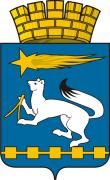 АДМИНИСТРАЦИЯ ГОРОДСКОГО ОКРУГАНИЖНЯЯ САЛДАП О С Т А Н О В Л Е Н И Е29.09.2017                                                                                                        № 710Об утверждении муниципальной программы «Формирование современной городской среды на территории городского округа Нижняя Салда на 2018-2022 годы»	В соответствии с Постановлением Правительства Российской Федерации от 10.02.2017 № 169 «Об утверждении правил предоставления и распределения субсидий из Федерального бюджета бюджетам субъектов Российской Федерации на поддержку государственных программ субъектов Российской Федерации и муниципальных программ формирования современной городской среды»,руководствуясь Уставом городского округа Нижняя Салда, постановлением администрации городского округа Нижняя Салда от 29.10.2013  № 1055 «Об утверждении Порядка разработки, реализации и оценки эффективности муниципальных программ городского округа Нижняя Салда»  (с изменениями), администрация городского округа Нижняя СалдаПОСТАНОВЛЯЕТ:1.Утвердить муниципальную программу «Формирование современной городской среды на территории городского округа Нижняя Салда на 2018-2022 годы» (прилагается).2. Опубликовать настоящее постановление в газете «Городской вестник плюс» и разместить на официальном  сайте  городского округа Нижняя Салда.3. Контроль над выполнением настоящего постановления возложить на первого заместителя главы администрации городского округа Нижняя Салда С.Н. Гузикова. Глава городского округа 					Е.В. МатвееваУТВЕРЖДЕНАпостановлением администрации городского округа Нижняя Салда от 29.09.2017 № 710Муниципальная программа«Формирование современной городской среды на территории городского округа Нижняя Салда на 2018-2022 годы»ПАСПОРТмуниципальной программы «Формирование современной городской среды на территории городского округа Нижняя Салда на 2018-2022 годы»*Объемы финансирования, предусмотренные Программой, подлежат ежегодной  корректировке при формировании и утверждении бюджета городского округа Нижняя Салда на соответствующий год.Раздел 1. Характеристика и анализ текущегосостояния городской средыСтратегия социально-экономического развития городского округа Нижняя Салда определяет повышение качества жизни населения как приоритетное направление, одним из показателей которого является создание комфортных условий проживания для населения.За последние годы в городском округе Нижняя Салда проводилась целенаправленная работа в виде проведения акций и субботников по очистке и благоустройству территории общего пользования – парка Металлургов. Так же в 8 дворах многоквартирных домов обустроены новые детские площадки.Но, несмотря на это, большинство объектов внешнего благоустройства города, таких как пешеходные зоны, зоны отдыха, внутриквартальные дороги, инженерные коммуникации и иные объекты благоустройства, до настоящего времени не обеспечивают комфортных условий для жизни и деятельности населения и нуждаются в благоустройстве.В целях обеспечения безопасной эксплуатации объектов и сохранения их эстетического вида, требуется проведение ряда мероприятий, связанных с благоустройством объектов.Одним из вариантов решения вопросов благоустройства территорий является привлечение жителей города к участию в реализации муниципальных программ.Проведение мероприятий по благоустройству территорий городского округа Нижняя Салда осуществляется с учетом необходимости обеспечения физической, пространственной и информационной доступности общественных территорий для инвалидов и других маломобильных групп населения.Применение программного метода позволит поэтапно осуществлять благоустройство территорий общего пользования с учетом мнения граждан, а именно:    - повысить уровень планирования и реализации мероприятий по благоустройству (сделает их современными, эффективными, оптимальными, открытыми, востребованными гражданами);     - запустить реализацию механизма поддержки мероприятий по благоустройству, инициированных гражданами;     - сформировать инструменты общественного контроля за реализацией мероприятий по благоустройству на территории городского округа Нижняя Салда. Таким образом, комплексный подход к реализации мероприятий по благоустройству, отвечающих современным требованиям, позволит создать современную городскую комфортную среду для проживания граждан, а также комфортное современное «общественное пространство». Раздел 2. Цели, задачи и целевые показатели реализации муниципальной программыЦели, задачи и целевые показатели реализации муниципальной программы «Формирование комфортной городской среды на территориигородского округа Нижняя Салда на 2018-2022 годы» приведены в Приложении № 1 к настоящей Программе.Раздел 3. План мероприятий по выполнению муниципальной программыПлан мероприятий по выполнению реализации муниципальной программы «Формирование комфортной городской среды на территории городского округа Нижняя Салда на 2018-2022 годы» приведен в Приложении № 2 к настоящей Программе.Раздел 4. Механизм реализации муниципальной программы «Формирование современной городской среды на территории городского округа Нижняя Салда на 2018-2022 годы»Исполнителем Программы является администрация городского округа Нижняя Салда, отдел ЖКХ, экологии и по работе с селами и осуществляет следующие задачи:- контроль сроков выполнения мероприятий Программы, исходя из минимального перечня работ по благоустройству дворовых территорий (ремонт дворовых подъездов, обеспечение освещения дворовых территорий, установка скамеек, урн для мусора) и дополнительного перечня работ по благоустройству дворовых территорий (работы по оборудованию детских и (или) спортивных площадок, автомобильных парковок, озеленению территорий, иных видов работ по благоустройству, за исключением работ, входящих в минимальный перечень работ по благоустройству дворовых территорий); - координацию деятельности исполнителей Программы; - контроль выполнения целевых показателей Программы и их актуализации; - контроль целевого расходования бюджетных средств и эффективности их использования.Подпрограмма № 1 «Благоустройство дворовых территорий многоквартирных жилых домов в городском округе Нижняя Салда»*Объемы финансирования, предусмотренные Подпрограммой, подлежат ежегодной корректировке при формировании и утверждении бюджета городского округа Нижняя Салда на соответствующий год.Раздел 1. Характеристика и анализ текущегосостояния городской среды     На территории городского округа Нижняя Салда насчитывается 352 многоквартирных дома, 29 дворовых территории. Нуждаются в реконструкции и капитальном ремонте 18 дворовых территорий.      В городском округе Нижняя Салда находятся19 детских игровых площадки, общей площадью около 16 787 квадратных метров.     Нуждается в благоустройстве 11 игровых площадок, общей площадью около 10 727 квадратных метров,что составляет более 57,9 % детских игровых площадок.    Одним из вариантов решения вопросов благоустройства дворовых территорий является привлечение жителей города к участию в реализации Подпрограммы.     С учетом сложности проблем, имеющихся в сфере благоустройства дворовых территорий, и необходимости выработки комплексного и системного их решения, возникла необходимость в принятии мер с использованием мероприятий данной Подпрограммы. Реализация Подпрограммы позволит создать условия для повышения качества и надежности уровня благоустройства жилищного фонда, создания комфортной среды для проживания населения.Раздел 2. Цели, задачи и целевые показатели реализации Подпрограммы № 1    Цели, задачи и целевые показатели реализации Подпрограммы «Благоустройство дворовых территорий многоквартирных жилых домов в городском округе Нижняя Салда» приведены в Приложении № 1 к настоящей Программе.Раздел 3. План мероприятий по выполнению Подпрограммы № 1     План мероприятий по выполнению Подпрограммы «Благоустройство дворовых территорий многоквартирных жилых домов в городском округе Нижняя Салда» приведен в Приложении № 2 к настоящей Программе.     Адресный перечень дворовых территорий многоквартирных жилых домов в городском округе Нижняя Салда, подлежащих благоустройству приведен в Приложении № 3 к настоящей Программе.Раздел 4. Механизм реализации Подпрограммы № 1Устанавливается в соответствии с рекомендациями Постановления Правительства Российской Федерации от 10.02.2017 № 169 «Об утверждении правил предоставления и распределения субсидий из Федерального бюджета бюджетам субъектов Российской Федерации на поддержку государственных программ субъектов Российской Федерации и муниципальных программ формирования современной городской среды» и утверждается постановлением администрации городского округа Нижняя Салда.Ответственным исполнителем Подпрограммы является администрация городского округа Нижняя Салда, отдел ЖКХ, экологии и по работе с селами, которая в ходе реализации Подпрограммы:     1. Осуществляет оперативный мониторинг и ведение отчетности по реализации Подпрограммы, предоставляет отчеты по реализации мероприятий Подпрограммы.    2. Готовит при необходимости предложения об уточнении мероприятий Подпрограммы на очередной финансовый год, целевых показателей, затрат по мероприятиям Подпрограммы в случае изменения объемов финансовых средств, выделяемых на их реализацию.      3. Организует инвентаризацию дворовых территорий, нуждающихся в благоустройстве.      4. Принимает участие в организации общественных обсуждений проектов благоустройства дворовых территорий.      5. Организует деятельность общественных комиссий по рассмотрению предложений заинтересованных лиц о включении дворовых территорий в Подпрограмму.      6. Организует сбор и предоставление документов для проведения конкурсных процедур по отбору исполнителей контрактов.       7. Утверждает постановлением администрации городского округа Нижняя Салда адресный список дворовых территорий по результатам отбора общественной комиссии. Реализация Подпрограммы осуществляется в соответствие с действующим законодательством. Механизм реализации предполагает осуществление мероприятий Подпрограммы за счет средств субсидий, предоставляемых бюджету городского округа Нижняя Салда на реализацию муниципальной программы, средств местного бюджета и за счет средств собственников в размере не менее 1 процента от общего объема финансирования выполняемых работ по благоустройству дворовых территорий. Подпрограмма №2 «Благоустройство общественных  территорий в городском округе Нижняя Салда»*Объемы финансирования, предусмотренные Подпрограммой, подлежат ежегодной корректировке при формировании и утверждении бюджета городского округа Нижняя Салда на соответствующий год.Раздел 1. Характеристика и анализ состояния общественных территорий в городском округе Нижняя Салда      В соответствии с основными приоритетами государственной политики в сфере благоустройства, стратегическими документами по формированию комфортной городской среды федерального уровня, приоритетами муниципальной политики в области благоустройства является комплексное развитие современной городской инфраструктуры на основе единых подходов.       В вопросах благоустройства города имеется ряд проблем: недостаточный уровень экономической привлекательности территории общего пользования из-за наличия инфраструктурных проблем, значительное количество и площадь объектов общественного пользования требуют ремонта либо реконструкции. Так, в городском округе Нижняя Салда имеются 5 единиц (общая площадь составляет 6,76 га) общественных территорий (площадь им. Быкова, парк Металлургов, Молодежная аллея, сквер у особо охраняемой природной территории Кедровая роща, аллея между ул. Уральская и ул. Строителей), благоустройство которых не отвечает современным требованиям и требует комплексного подхода к благоустройству, включающего в себя: - обеспечение освещения общественных территорий; - установку скамеек; - установку урн для мусора; - оборудование городских автомобильных парковок; - озеленение территорий общего пользования; - иные виды работ. По состоянию на 2017 год требуют ремонта и реконструкции в период 2018-2022 годов все 5 объектов общей площадью 6,76 га.Включение предложений заинтересованных лиц о включении территории общего пользования в муниципальную программу «Формирование современной городской среды на территории городского округа Нижняя Салда на 2018-2022 годы» осуществляется в соответствии с Порядком представления, рассмотрения и оценки предложений граждан, организаций на включение в адресный перечень территорий общего пользования городского округа Нижняя Салда, на которых планируется благоустройство в соответствии с Подпрограммой 2 «Благоустройство общественных  территорий в городском округе Нижняя Салда».Таким образом, комплексный подход к реализации мероприятий по благоустройству, отвечающих современным требованиям, позволит создать современную городскую комфортную среду для проживания граждан, а также комфортное современное «общественное пространство».Раздел 2. Цели, задачи и целевые показатели реализации Подпрограммы № 2Цели, задачи и целевые показатели реализации Подпрограммы «Благоустройство общественных территорий в городском округе Нижняя Салда» приведены в Приложении № 1 к настоящей Программе.Раздел 3. План мероприятий по выполнению Подпрограммы № 2План мероприятий по выполнению Подпрограммы «Благоустройство общественных территорий в городском округе Нижняя Салда» приведен в Приложении № 2 к настоящей Программе.Адресный перечень общественных территорий в городском округе Нижняя Салда, подлежащих благоустройству, приведен в Приложении № 4 к настоящей Программе.Раздел 4. Механизм реализации Подпрограммы № 2Устанавливается в соответствии с рекомендациями Постановления Правительства Российской Федерации от 10.02.2017 № 169 «Об утверждении правил предоставления и распределения субсидий из Федерального бюджета бюджетам субъектов Российской Федерации на поддержку государственных программ субъектов Российской Федерации и муниципальных программ формирования современной городской среды» и утверждается постановлением администрации городского округа Нижняя Салда.Реализация Подпрограммы осуществляется в соответствие с действующим законодательством.Ответственным исполнителем Подпрограммы является администрация городского округа Нижняя Салда, отдел ЖКХ, экологии и по работе с селами, которая в ходе реализации Подпрограммы:       1. Осуществляет полномочия главного распорядителя средств местного бюджета, предусмотренных на реализацию Подпрограммы.      2. Осуществляет оперативный мониторинг и ведение отчетности по реализации Подпрограммы, предоставляет отчеты по реализации мероприятий Подпрограммы.      3.Готовит при необходимости предложения об уточнении мероприятий Подпрограммы на очередной финансовый год, целевых показателей, затрат по мероприятиям Подпрограммы в случае изменения объемов финансовых средств, выделяемых на их реализацию.      4.Заключает соглашения с Министерством энергетики и жилищно-коммунального хозяйства Свердловской области о предоставлении субсидий из областного бюджета на выполнение мероприятий по благоустройству общественных территорий.      5. Организует инвентаризацию общественных территорий, нуждающихся в благоустройстве.     6.Принимает участие в организации общественных обсуждений проектов благоустройства общественных территорий;      7.Организует деятельность общественных комиссий по рассмотрению предложений заинтересованных лиц о включении территории общего пользования в Подпрограмму.     8. Утверждает постановлением администрации городского округа Нижняя Салда адресный список общественных территорий по результатам отбора общественной комиссии. Проведение конкурсных процедур по отбору исполнителей контрактов. Механизм реализации предполагает осуществление мероприятий Подпрограммы за счет средств субсидий, предоставляемых бюджету городского округа Нижняя Салда на реализацию муниципальной программы, средств местного бюджета и иных привлеченных средств по выполнению мероприятий по благоустройству общественных территорий.Приложение № 1к муниципальной программе «Формирование современной городской среды на территории городского округа Нижняя Салда на 2018-2022 годы»Раздел 2. ЦЕЛИ, ЗАДАЧИ И ЦЕЛЕВЫЕ ПОКАЗАТЕЛИРЕАЛИЗАЦИИ МУНИЦИПАЛЬНОЙ ПРОГРАММЫ«Формирование современной городской среды на территории городского округа Нижняя Салда на 2018-2022 годы»Приложение № 2к муниципальной программе «Формирование современной городской среды на территории городского округа Нижняя Салда на 2018-2022 годы»Раздел 3. ПЛАН МЕРОПРИЯТИЙ по выполнению муниципальной программы «Формирование современной городской среды на территории городского округа Нижняя Салда на 2018-2022 годы»АДРЕСНЫЙ ПЕРЕЧЕНЬ ДВОРОВЫХ ТЕРРИТОРИЙ МНОГОКВАРТИРНЫХ ЖИЛЫХ ДОМОВ В ГОРОДСКОМ ОКРУГЕ НИЖНЯЯ САЛДА, ПОДЛЕЖАЩИХ БЛАГОУСТРОЙСТВУАДРЕСНЫЙ ПЕРЕЧЕНЬ ОБЩЕСТВЕННЫХ ТЕРРИТОРИЙ В ГОРОДСКОМ ОКРУГЕ НИЖНЯЯ САЛДА, ПОДЛЕЖАЩИХ БЛАГОУСТРОЙСТВУОтветственный исполнитель        
муниципальной программы        Администрация городского округа Нижняя Салда, отдел ЖКХ, экологии и по работе с селамиСроки реализации                 
муниципальной программы        2018- 2022 годыЦели и задачи                    
муниципальной программы        Целями муниципальной программы являются:Улучшение качества жизни жителей, создание комфортных условий для проживания населения городского округа Нижняя Салда.Повышение уровня благоустройства общественных территорий (парки и т.д.) городского округа Нижняя Салда.Для реализации поставленных целей решаются следующие задачи:1.Организация мероприятий по благоустройству дворовых территорий многоквартирных жилых домов (далее – МКД), расположенных на территории городского округа Нижняя Салда.2. Повышение уровня вовлеченности заинтересованных граждан, организаций в реализацию мероприятий по благоустройству территорий городского округа.3. Организация мероприятий по благоустройству общественных территорий, расположенных на территории городского округа Нижняя Салда.Перечень подпрограмм             
муниципальной программы        
(при их наличии)                 Подпрограмма 1.Благоустройство дворовых территориймногоквартирных жилых домовв городском округе Нижняя Салда Подпрограмма 2. Благоустройство общественных  территорий в городском округе Нижняя Салда Перечень основных                
целевых показателей              
муниципальной программы        1.Количество благоустроенных дворовых территорий многоквартирных жилых домов в городском округе Нижняя Салда.2.Удовлетворенность жителей многоквартирных жилых домов выполненным благоустройством дворовых территорий.3.Количество благоустроенных общественных территорий городского округа Нижняя Салда.4.Площадь благоустроенных общественных территорий городского округа Нижняя Салда.5.Доля финансового (трудового) участия заинтересованных лиц в выполнении мероприятий по благоустройству дворовых территорий многоквартирных жилых домов.6.Доля заявок о включении общественной территории в муниципальную программу поданных жителями городского округа Нижняя Салда.Объемы финансирования муниципальной программы по годам реализации, рублей.ВСЕГО: Общий объем необходимых средств местного бюджета для реализации  Программы составит7 500,0 тыс. руб., в том числе2018 год – 1 500,0 тыс. руб.;2019 год – 1500,0 тыс. руб.;2020 год – 1500,0 тыс. руб.;2021 год – 1500,0 тыс. руб.;2022 год – 1500,0 тыс. руб., в том числе за счет местного бюджета – 6 975,0 тыс. руб.:2018 год – 1 395,0 тыс. руб.;2019 год – 1 395,0 тыс. руб.;2020 год – 1 395,0 тыс. руб.;2021 год – 1 395,0 тыс. руб.;2022 год – 1 395,0 тыс. руб., в том числе внебюджетные источники – 525,0 тыс. руб.:2018 год – 105,0 тыс. руб.;2019 год – 105,0 тыс. руб.;2020 год –105,0 тыс. руб.;2021 год –105,0 тыс. руб.;2022 год –105,0 тыс. руб.Адрес размещения муниципальной программы в сети Интернетhttp://nsaldago.ruПаспорт Подпрограммы № 1Ответственный исполнитель        
Подпрограммы        Администрация городского округа Нижняя Салда, отдел ЖКХ, экологии и по работе с селамиСроки реализации                 
Подпрограммы2018 - 2022 годыЦели и задачи                    
ПодпрограммыЦель:1.Улучшение качества жизни жителей, создание комфортных условий для проживания населения городского округа Нижняя Салда.Задача:1.Организация мероприятий по благоустройству дворовых территорий многоквартирных жилых домов (далее – МКД), расположенных на территории городского округа Нижняя Салда.2. Повышение уровня вовлеченности заинтересованных граждан, организаций в реализацию мероприятий по благоустройству территорий городского округа.Перечень основных                
целевых показателей              
Подпрограммы1. Количество благоустроенных дворовых территорий многоквартирных жилых домов в городском округе Нижняя Салда.2. Удовлетворенность жителей многоквартирных жилых домов выполненным благоустройством дворовых территорий. 3. Доля финансового (трудового) участия заинтересованных лиц в выполнении мероприятий по благоустройству дворовых территорий многоквартирных жилых домов.Объемы финансирования Подпрограммы по годам реализации, рублей.ВСЕГО: Общий объем необходимых средств местного бюджета для реализации  Подпрограммы составит     5 250,0 тыс. руб., в том числе2018 год – 1 050,0 тыс. руб.;2019 год – 1 050,0 тыс. руб.;2020 год – 1 050,0 тыс. руб.;2021 год – 1 050,0 тыс. руб.;2022 год – 1 050,0 тыс. руб., в том числе за счет местного бюджета – 4 725,0 тыс. руб.:2018 год – 945,0 тыс. руб.;2019 год – 945,0 тыс. руб.;2020 год –945,0 тыс. руб.;2021 год –945,0 тыс. руб.;2022 год –945,0 тыс. руб., в том числе внебюджетные источники – 525,0 тыс. руб.:2018 год – 105,0 тыс. руб.;2019 год – 105,0 тыс. руб.;2020 год –105,0 тыс. руб.;2021 год –105,0 тыс. руб.;2022 год –105,0 тыс. руб.Адрес размещения Подпрограммы в сети Интернет http://nsaldago.ruПаспорт Подпрограммы № 2Ответственный исполнитель        
Подпрограммы        Администрация городского округа Нижняя Салда, отдел ЖКХ, экологии и по работе с селамиСроки реализации                 
Подпрограммы2018 - 2022 годыЦели и задачи                    
ПодпрограммыЦель:1.Повышение уровня благоустройства общественных территорий (парки и т.д.) городского округа Нижняя Салда.Задача:1.Организация мероприятий по благоустройству общественных территорий, расположенных на территории городского округа Нижняя Салда.2. Повышение уровня вовлеченности заинтересованных граждан, организаций в реализацию мероприятий по благоустройству территорий городского округа.Перечень основных                
целевых показателей              
Подпрограммы1. Количество благоустроенных общественных территорий городского округа Нижняя Салда.2. Площадь благоустроенных общественных территорий городского округа Нижняя Салда3. Доля заявок о включении общественной территории в муниципальную программу поданных жителями городского округа Нижняя Салда.Объемы финансирования Подпрограммы по годам реализации, рублей.ВСЕГО: Общий объем необходимых средств местного бюджета для реализации  Подпрограммы составит     2 250,0 тыс. руб. за счет средств местного бюджета, в том числе2018 год – 450,0 тыс. руб.;2019 год – 450,0 тыс. руб.;2020 год –450,0 тыс. руб.;2021 год –450,0 тыс. руб.;2022 год –450,0 тыс. руб.Адрес размещения Подпрограммы в сети Интернет http://nsaldago.ru№   строкиНаименование  
 цели (целей) и 
 задач, целевых 
  показателейЕдиница 
измеренияЗначение целевого показателя реализациимуниципальной программыЗначение целевого показателя реализациимуниципальной программыЗначение целевого показателя реализациимуниципальной программыЗначение целевого показателя реализациимуниципальной программыЗначение целевого показателя реализациимуниципальной программыИсточник  значений  
показателей№   строкиНаименование  
 цели (целей) и 
 задач, целевых 
  показателейЕдиница 
измерения20182019202020212022Источник  значений  
показателей123456789Подпрограмма 1. Благоустройство дворовых территорий многоквартирных жилых домов в городском округе Нижняя СалдаПодпрограмма 1. Благоустройство дворовых территорий многоквартирных жилых домов в городском округе Нижняя СалдаПодпрограмма 1. Благоустройство дворовых территорий многоквартирных жилых домов в городском округе Нижняя СалдаПодпрограмма 1. Благоустройство дворовых территорий многоквартирных жилых домов в городском округе Нижняя СалдаПодпрограмма 1. Благоустройство дворовых территорий многоквартирных жилых домов в городском округе Нижняя СалдаПодпрограмма 1. Благоустройство дворовых территорий многоквартирных жилых домов в городском округе Нижняя СалдаПодпрограмма 1. Благоустройство дворовых территорий многоквартирных жилых домов в городском округе Нижняя СалдаПодпрограмма 1. Благоустройство дворовых территорий многоквартирных жилых домов в городском округе Нижняя СалдаПодпрограмма 1. Благоустройство дворовых территорий многоквартирных жилых домов в городском округе Нижняя СалдаЦель 1. Улучшение качества жизни жителей, создание комфортных условий для проживания населения городского округа Нижняя СалдаЦель 1. Улучшение качества жизни жителей, создание комфортных условий для проживания населения городского округа Нижняя СалдаЦель 1. Улучшение качества жизни жителей, создание комфортных условий для проживания населения городского округа Нижняя СалдаЦель 1. Улучшение качества жизни жителей, создание комфортных условий для проживания населения городского округа Нижняя СалдаЦель 1. Улучшение качества жизни жителей, создание комфортных условий для проживания населения городского округа Нижняя СалдаЦель 1. Улучшение качества жизни жителей, создание комфортных условий для проживания населения городского округа Нижняя СалдаЦель 1. Улучшение качества жизни жителей, создание комфортных условий для проживания населения городского округа Нижняя СалдаЦель 1. Улучшение качества жизни жителей, создание комфортных условий для проживания населения городского округа Нижняя СалдаЦель 1. Улучшение качества жизни жителей, создание комфортных условий для проживания населения городского округа Нижняя СалдаЗадача 1.  Организация мероприятий по благоустройству дворовых территорий многоквартирных жилых домов, расположенных на территории городского округа Нижняя СалдаЗадача 1.  Организация мероприятий по благоустройству дворовых территорий многоквартирных жилых домов, расположенных на территории городского округа Нижняя СалдаЗадача 1.  Организация мероприятий по благоустройству дворовых территорий многоквартирных жилых домов, расположенных на территории городского округа Нижняя СалдаЗадача 1.  Организация мероприятий по благоустройству дворовых территорий многоквартирных жилых домов, расположенных на территории городского округа Нижняя СалдаЗадача 1.  Организация мероприятий по благоустройству дворовых территорий многоквартирных жилых домов, расположенных на территории городского округа Нижняя СалдаЗадача 1.  Организация мероприятий по благоустройству дворовых территорий многоквартирных жилых домов, расположенных на территории городского округа Нижняя СалдаЗадача 1.  Организация мероприятий по благоустройству дворовых территорий многоквартирных жилых домов, расположенных на территории городского округа Нижняя СалдаЗадача 1.  Организация мероприятий по благоустройству дворовых территорий многоквартирных жилых домов, расположенных на территории городского округа Нижняя СалдаЗадача 1.  Организация мероприятий по благоустройству дворовых территорий многоквартирных жилых домов, расположенных на территории городского округа Нижняя Салда1Количество благоустроенных дворовых территорий многоквартирных жилых домов в городском округе Нижняя Салдаединиц23445Постановление Правительства Российской Федерации от 10.02.2017 № 169«Об утверждении Правил предоставления и распределения субсидий из федерального бюджета бюджетам субъектов Российской Федерации на поддержку государственных программ субъектов Российской Федерации и муниципальных программ формирования современной городской среды»2Удовлетворенность жителей многоквартирных жилых домов выполненным благоустройством дворовыхтерриторийпроцент100100100100100Постановление Правительства Российской Федерации от 10.02.2017 № 169Задача 2.  Повышение уровня вовлеченности заинтересованных граждан, организаций в реализацию мероприятий по благоустройству территорий городского округаЗадача 2.  Повышение уровня вовлеченности заинтересованных граждан, организаций в реализацию мероприятий по благоустройству территорий городского округаЗадача 2.  Повышение уровня вовлеченности заинтересованных граждан, организаций в реализацию мероприятий по благоустройству территорий городского округаЗадача 2.  Повышение уровня вовлеченности заинтересованных граждан, организаций в реализацию мероприятий по благоустройству территорий городского округаЗадача 2.  Повышение уровня вовлеченности заинтересованных граждан, организаций в реализацию мероприятий по благоустройству территорий городского округаЗадача 2.  Повышение уровня вовлеченности заинтересованных граждан, организаций в реализацию мероприятий по благоустройству территорий городского округаЗадача 2.  Повышение уровня вовлеченности заинтересованных граждан, организаций в реализацию мероприятий по благоустройству территорий городского округаЗадача 2.  Повышение уровня вовлеченности заинтересованных граждан, организаций в реализацию мероприятий по благоустройству территорий городского округаЗадача 2.  Повышение уровня вовлеченности заинтересованных граждан, организаций в реализацию мероприятий по благоустройству территорий городского округа3Доля финансового (трудового) участия заинтересованных лиц в выполнении мероприятий по благоустройству дворовых территорий многоквартирных жилых домовпроцентНе менее1Не менее1Не менее1Не менее1Не менее1Протокол общего собрания собственников помещенийПодпрограмма 2 «Благоустройство общественных  территорий в городском округе Нижняя Салда»Подпрограмма 2 «Благоустройство общественных  территорий в городском округе Нижняя Салда»Подпрограмма 2 «Благоустройство общественных  территорий в городском округе Нижняя Салда»Подпрограмма 2 «Благоустройство общественных  территорий в городском округе Нижняя Салда»Подпрограмма 2 «Благоустройство общественных  территорий в городском округе Нижняя Салда»Подпрограмма 2 «Благоустройство общественных  территорий в городском округе Нижняя Салда»Подпрограмма 2 «Благоустройство общественных  территорий в городском округе Нижняя Салда»Подпрограмма 2 «Благоустройство общественных  территорий в городском округе Нижняя Салда»Подпрограмма 2 «Благоустройство общественных  территорий в городском округе Нижняя Салда»Цель 1.Повышение уровня благоустройства общественных территорий (парки и т.д.) городского округа Нижняя Салда.Цель 1.Повышение уровня благоустройства общественных территорий (парки и т.д.) городского округа Нижняя Салда.Цель 1.Повышение уровня благоустройства общественных территорий (парки и т.д.) городского округа Нижняя Салда.Цель 1.Повышение уровня благоустройства общественных территорий (парки и т.д.) городского округа Нижняя Салда.Цель 1.Повышение уровня благоустройства общественных территорий (парки и т.д.) городского округа Нижняя Салда.Цель 1.Повышение уровня благоустройства общественных территорий (парки и т.д.) городского округа Нижняя Салда.Цель 1.Повышение уровня благоустройства общественных территорий (парки и т.д.) городского округа Нижняя Салда.Цель 1.Повышение уровня благоустройства общественных территорий (парки и т.д.) городского округа Нижняя Салда.Цель 1.Повышение уровня благоустройства общественных территорий (парки и т.д.) городского округа Нижняя Салда.Задача 1. Организация мероприятий по благоустройству общественных территорий, расположенных на территории городского округа Нижняя Салда.Задача 1. Организация мероприятий по благоустройству общественных территорий, расположенных на территории городского округа Нижняя Салда.Задача 1. Организация мероприятий по благоустройству общественных территорий, расположенных на территории городского округа Нижняя Салда.Задача 1. Организация мероприятий по благоустройству общественных территорий, расположенных на территории городского округа Нижняя Салда.Задача 1. Организация мероприятий по благоустройству общественных территорий, расположенных на территории городского округа Нижняя Салда.Задача 1. Организация мероприятий по благоустройству общественных территорий, расположенных на территории городского округа Нижняя Салда.Задача 1. Организация мероприятий по благоустройству общественных территорий, расположенных на территории городского округа Нижняя Салда.Задача 1. Организация мероприятий по благоустройству общественных территорий, расположенных на территории городского округа Нижняя Салда.Задача 1. Организация мероприятий по благоустройству общественных территорий, расположенных на территории городского округа Нижняя Салда.4Количество благоустроенных общественных территорий городского округа Нижняя Салдаединиц11111Акт выполненных работ5Площадь благоустроенных общественных территорий городского округа Нижняя Салдага1,851,370,841,80,9Акт выполненных работЗадача 2. Повышение уровня вовлеченности заинтересованных граждан, организаций в реализацию мероприятий по благоустройству территорий городского округаЗадача 2. Повышение уровня вовлеченности заинтересованных граждан, организаций в реализацию мероприятий по благоустройству территорий городского округаЗадача 2. Повышение уровня вовлеченности заинтересованных граждан, организаций в реализацию мероприятий по благоустройству территорий городского округаЗадача 2. Повышение уровня вовлеченности заинтересованных граждан, организаций в реализацию мероприятий по благоустройству территорий городского округаЗадача 2. Повышение уровня вовлеченности заинтересованных граждан, организаций в реализацию мероприятий по благоустройству территорий городского округаЗадача 2. Повышение уровня вовлеченности заинтересованных граждан, организаций в реализацию мероприятий по благоустройству территорий городского округаЗадача 2. Повышение уровня вовлеченности заинтересованных граждан, организаций в реализацию мероприятий по благоустройству территорий городского округаЗадача 2. Повышение уровня вовлеченности заинтересованных граждан, организаций в реализацию мероприятий по благоустройству территорий городского округаЗадача 2. Повышение уровня вовлеченности заинтересованных граждан, организаций в реализацию мероприятий по благоустройству территорий городского округа6Доля заявок о включении общественной территории в муниципальную программу поданных жителями городского округа Нижняя Салда.процент1010101010Журнал регистрациизаявок о включенииобщественнойтерритории вмуниципальнуюпрограмму№   строкиНаименованиемероприятия/источники расходовна финансированиеИсполнители(соисполнители)мероприятийОбъем расходов на выполнение мероприятий за счетвсех источников ресурсного обеспечения, тыс. рублейОбъем расходов на выполнение мероприятий за счетвсех источников ресурсного обеспечения, тыс. рублейОбъем расходов на выполнение мероприятий за счетвсех источников ресурсного обеспечения, тыс. рублейОбъем расходов на выполнение мероприятий за счетвсех источников ресурсного обеспечения, тыс. рублейОбъем расходов на выполнение мероприятий за счетвсех источников ресурсного обеспечения, тыс. рублейОбъем расходов на выполнение мероприятий за счетвсех источников ресурсного обеспечения, тыс. рублейНомер строкицелевыхпоказателей, надостижениекоторыхнаправленымероприятия№   строкиНаименованиемероприятия/источники расходовна финансированиеИсполнители(соисполнители)мероприятийвсего20182019202020212022Номер строкицелевыхпоказателей, надостижениекоторыхнаправленымероприятия1234567891ВСЕГО ПО МУНИЦИПАЛЬНОЙ ПРОГРАММЕ, В ТОМ ЧИСЛЕ:Администрация городского округа Нижняя Салда, отдел ЖКХ, экологии и по работ с селами7 500,01 500,01 500,01 500,01 500,01 500,01федеральный бюджетАдминистрация городского округа Нижняя Салда, отдел ЖКХ, экологии и по работ с селами------1областной бюджетАдминистрация городского округа Нижняя Салда, отдел ЖКХ, экологии и по работ с селами------1местный бюджетАдминистрация городского округа Нижняя Салда, отдел ЖКХ, экологии и по работ с селами6 975,01 395,01 395,01 395,01 395,01 395,01внебюджетные источникиАдминистрация городского округа Нижняя Салда, отдел ЖКХ, экологии и по работ с селами525,0105,0105,0105,0105,0105,0Подпрограмма 1. Благоустройство дворовых территорий многоквартирных жилых домов в городском округе Нижняя СалдаПодпрограмма 1. Благоустройство дворовых территорий многоквартирных жилых домов в городском округе Нижняя СалдаПодпрограмма 1. Благоустройство дворовых территорий многоквартирных жилых домов в городском округе Нижняя СалдаПодпрограмма 1. Благоустройство дворовых территорий многоквартирных жилых домов в городском округе Нижняя СалдаПодпрограмма 1. Благоустройство дворовых территорий многоквартирных жилых домов в городском округе Нижняя СалдаПодпрограмма 1. Благоустройство дворовых территорий многоквартирных жилых домов в городском округе Нижняя СалдаПодпрограмма 1. Благоустройство дворовых территорий многоквартирных жилых домов в городском округе Нижняя СалдаПодпрограмма 1. Благоустройство дворовых территорий многоквартирных жилых домов в городском округе Нижняя СалдаПодпрограмма 1. Благоустройство дворовых территорий многоквартирных жилых домов в городском округе Нижняя СалдаПодпрограмма 1. Благоустройство дворовых территорий многоквартирных жилых домов в городском округе Нижняя Салда2ВСЕГО по Подпрограмме 1, в том числе:Администрация городского округа Нижняя Салда, отдел ЖКХ, экологии и по работ с селами5 250,01 050,01 050,01 050,01 050,01 050,0федеральный бюджетАдминистрация городского округа Нижняя Салда, отдел ЖКХ, экологии и по работ с селами------федеральный бюджетАдминистрация городского округа Нижняя Салда, отдел ЖКХ, экологии и по работ с селами------областной бюджетАдминистрация городского округа Нижняя Салда, отдел ЖКХ, экологии и по работ с селами------местный бюджетАдминистрация городского округа Нижняя Салда, отдел ЖКХ, экологии и по работ с селами4 725,0945,0945,0945,0945,0945,0внебюджетные источникиАдминистрация городского округа Нижняя Салда, отдел ЖКХ, экологии и по работ с селами525,0105,0105,0105,0105,0105,03Мероприятие 1Благоустройство дворовых территорий многоквартирных жилых домов, всего из них:5 250,01 050,01 050,01 050,01 050,01 050,01,2,33федеральный бюджет------3областной бюджет------3местный бюджет4 725,0945,0945,0945,0945,0945,03внебюджетные источники525,0105,0105,0105,0105,0105,04Мероприятие 2Разработка проектно-сметной документации, государственная (ценовая) экспертиза проектно-сметной документации на благоустройство дворовых территорий городскогоокруга Нижняя Салда, прочие расходы, связанные с данными работами, всего из них:------1,2,34федеральный бюджет------4областной бюджет------4местный бюджет------4внебюджетные источники------Подпрограмма 2 «Благоустройство общественных  территорий в городском округе Нижняя Салда»Подпрограмма 2 «Благоустройство общественных  территорий в городском округе Нижняя Салда»Подпрограмма 2 «Благоустройство общественных  территорий в городском округе Нижняя Салда»Подпрограмма 2 «Благоустройство общественных  территорий в городском округе Нижняя Салда»Подпрограмма 2 «Благоустройство общественных  территорий в городском округе Нижняя Салда»Подпрограмма 2 «Благоустройство общественных  территорий в городском округе Нижняя Салда»Подпрограмма 2 «Благоустройство общественных  территорий в городском округе Нижняя Салда»Подпрограмма 2 «Благоустройство общественных  территорий в городском округе Нижняя Салда»Подпрограмма 2 «Благоустройство общественных  территорий в городском округе Нижняя Салда»Подпрограмма 2 «Благоустройство общественных  территорий в городском округе Нижняя Салда»5ВСЕГО по Подпрограмме 2, в том числе:Администрация городского округа Нижняя Салда, отдел ЖКХ, экологии и по работ с селами2 250,0450,0450,0450,0450,0450,05федеральный бюджетАдминистрация городского округа Нижняя Салда, отдел ЖКХ, экологии и по работ с селами5областной бюджетАдминистрация городского округа Нижняя Салда, отдел ЖКХ, экологии и по работ с селами5местный бюджетАдминистрация городского округа Нижняя Салда, отдел ЖКХ, экологии и по работ с селами2 250,0450,0450,0450,0450,0450,05внебюджетные источникиАдминистрация городского округа Нижняя Салда, отдел ЖКХ, экологии и по работ с селами6Мероприятие 1Благоустройство общественных территорий, всего из них:2 250,0450,0450,0450,0450,0450,04,5,66федеральный бюджет------6областной бюджет------6местный бюджет2 250,0450,0450,0450,0450,0450,06внебюджетные источники------7Мероприятие 2Разработка проектно-сметной документации, государственная (ценовая) экспертиза проектно-сметной документации на благоустройство общественных территорий городского округа Нижняя Салда, прочие расходы, связанные с данными работами, всего из них:------4,5,6федеральный бюджет------областной бюджет------местный бюджет------внебюджетные источники------Приложение № 3к муниципальной программе «Формирование современной городской среды на территории городского округа Нижняя Салда на 2018-2022 годы»№ п/пАдрес дворовой территорииГод обустройстваОтветственный исполнитель1.ул. Уральская, 4- 152018Администрация городского округа Нижняя Салда, ТСЖ «Урал», инициативная группа собственников2ул. Фрунзе, 119 - 1352018Администрация городского округа Нижняя Салда,МУП «Салдаэнерго»,ООО «Проект-2007»,ООО «НУК «Жилой дом»,инициативная группа собственников3ул. Советская, 6, 8 –ул. Ломоносова, 152019Администрация городского округа Нижняя Салда,ООО «НУК «Жилой дом»,ООО «Жилкомсервис»,инициативная группа собственников4ул. Строителей, 23-37 – ул. Ломоносова, 46,482019Администрация городского округа Нижняя Салда,ООО «НУК «Жилой дом»,инициативная группа собственников5ул. Строителей, 32 - 402019Администрация городского округа Нижняя Салда,ООО «НУК «Жилой дом»,инициативная группа собственников 6ул. Фрунзе, 91- ул. Ломоносова, 7,11- ул. Советская, 42020Администрация городского округа Нижняя Салда,ООО «НУК «Жилой дом»,инициативная группа собственников 7ул. Строителей, 21,46 – ул. Ломоносова, 422020Администрация городского округа Нижняя Салда,ООО «НУК «Жилой дом»,инициативная группа собственников 8ул. Строителей, 52-59 2020Администрация городского округа Нижняя Салда,ООО «НУК «Жилой дом»,инициативная группа собственников 9Ул. Ломоносова, 23, 25, 27, 292020Администрация городского округа Нижняя Салда,ООО «НУК «Жилой дом»,инициативная группа собственников 10Ул. Ломоносова, 60 – ул. Строителей, 1-32021Администрация городского округа Нижняя Салда,ООО «НУК «Жилой дом»,ООО «Проект-2007»,инициативная группа собственников11ул. Строителей, 2,4,6,8 –ул. Новая, 5,72021Администрация городского округа Нижняя Салда,МУП «Салдаэнерго»ООО «Проект-2007»,инициативная группа собственников12ул. Ломоносова, 52,54,562021Администрация городского округа Нижняя Салда,ООО «НУК «Жилой дом»,инициативная группа собственников 13ул. Строителей, 39-532021Администрация городского округа Нижняя Салда,ООО «НУК «Жилой дом»,ООО «Жилкомсервис»,инициативная группа собственников14ул. Луначарского, 1432022Администрация городского округа Нижняя Салда,ООО «Жилкомсервис»,инициативная группа собственников15ул. Луначарского, 1472022Администрация городского округа Нижняя Салда,ООО «Жилкомсервис»,инициативная группа собственников16ул. Совхозная, 15-272022Администрация городского округа Нижняя Салда,МУП «Салдаэнерго»,инициативная группа собственников171 Микрорайон2022Администрация городского округа Нижняя Салда,ООО «НУК «Жилой дом»,инициативная группа собственников18ул. Карла Маркса, 95-107, ул. Д. Бедного, 10-162022Администрация городского округа Нижняя Салда,ООО «НУК «Жилой дом»,ООО «Жилкомсервис»,инициативная группа собственниковПриложение № 4к муниципальной программе «Формирование современной городской среды на территории городского округа Нижняя Салда на 2018-2022 годы»№ п/пАдрес общественной территорииГод обустройстваОтветственный исполнитель1Парк Металлургов2018Администрация городского округа Нижняя Салда2Площадь им. Быкова2019Администрация городского округа Нижняя Салда3Молодежная аллея2020Администрация городского округа Нижняя Салда, молодежная организация ФГУП НИИМаш4Сквер у особо охраняемой природной территории Кедровая роща2021Администрация городского округа Нижняя Салда5Аллея между ул. Уральская и ул. Строителей2022Администрация городского округа Нижняя Салда